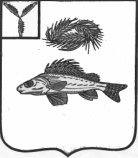 АДМИНИСТРАЦИЯ
НОВОКРАСНЯНСКОГО  МУНИЦИПАЛЬНОГО ОБРАЗОВАНИЯЕРШОВСКОГО  РАЙОНАСАРАТОВСКОЙ ОБЛАСТИПОСТАНОВЛЕНИЕ« 10 »  сентября 2020 года			    			                      № 32Об утверждении Плана-графика составления проекта бюджета Новокраснянского муниципальногообразования В соответствии со ст.169 Бюджетного кодекса Российской Федерации и решением Совета Новокраснянского муниципального образования от 26.12.2016  года  № 65-117   «Об утверждении Положения о бюджетном процессе в Новокраснянском муниципальном образовании» (с изменениями) администрация Новокраснянского муниципального образования ПОСТАНОВЛЯЕТ:       1. Создать комиссию по составлению проекта бюджета Новокраснянского муниципального образования Ершовского муниципального района согласно приложению №1.       1.  Утвердить План-график составления проекта бюджета Новокраснянского муниципального образования Ершовского муниципального района согласно приложению № 2.      2. Разместить настоящее постановление на официальном сайте Администрации Ершовского муниципального района в сети Интернет.       3. Контроль за исполнением настоящего распоряжения оставляю за собой.СОСТАВкомиссии по составлению проекта бюджета Новокраснянского муниципального образования Ершовского муниципального района  Глава Новокраснянскогомуниципального образования	Е.Ю. Кузнецова	                      Приложение №1 к постановлению № 32 от 10.09.2020№ п/пФамилия Имя ОтчествоДолжность, занимаемая должность в Единой комиссии1Кузнецова Елена Юрьевна глава Новокраснянского МО, председатель комиссии.2Клименко Оксана ЛьвовнаИнспектор по работе с населением секретарь комиссии.Приложение к постановлению администрации Новокраснянского МО от 10.09.2020 г. № 32Приложение к постановлению администрации Новокраснянского МО от 10.09.2020 г. № 32Приложение к постановлению администрации Новокраснянского МО от 10.09.2020 г. № 32Приложение к постановлению администрации Новокраснянского МО от 10.09.2020 г. № 32Приложение к постановлению администрации Новокраснянского МО от 10.09.2020 г. № 32Приложение к постановлению администрации Новокраснянского МО от 10.09.2020 г. № 32Приложение к постановлению администрации Новокраснянского МО от 10.09.2020 г. № 32Приложение к постановлению администрации Новокраснянского МО от 10.09.2020 г. № 32Приложение к постановлению администрации Новокраснянского МО от 10.09.2020 г. № 32Приложение к постановлению администрации Новокраснянского МО от 10.09.2020 г. № 32Приложение к постановлению администрации Новокраснянского МО от 10.09.2020 г. № 32Приложение к постановлению администрации Новокраснянского МО от 10.09.2020 г. № 32Приложение к постановлению администрации Новокраснянского МО от 10.09.2020 г. № 32Приложение к постановлению администрации Новокраснянского МО от 10.09.2020 г. № 32Приложение к постановлению администрации Новокраснянского МО от 10.09.2020 г. № 32Приложение к постановлению администрации Новокраснянского МО от 10.09.2020 г. № 32Приложение к постановлению администрации Новокраснянского МО от 10.09.2020 г. № 32Приложение к постановлению администрации Новокраснянского МО от 10.09.2020 г. № 32Приложение к постановлению администрации Новокраснянского МО от 10.09.2020 г. № 32Приложение к постановлению администрации Новокраснянского МО от 10.09.2020 г. № 32Приложение к постановлению администрации Новокраснянского МО от 10.09.2020 г. № 32Приложение к постановлению администрации Новокраснянского МО от 10.09.2020 г. № 32Приложение к постановлению администрации Новокраснянского МО от 10.09.2020 г. № 32План-график составления проекта бюджета Новокраснянского  муниципального образования с указанием ответственных за выполнение мероприятий указанных планов-графиков и результатов их реализацииПлан-график составления проекта бюджета Новокраснянского  муниципального образования с указанием ответственных за выполнение мероприятий указанных планов-графиков и результатов их реализацииПлан-график составления проекта бюджета Новокраснянского  муниципального образования с указанием ответственных за выполнение мероприятий указанных планов-графиков и результатов их реализацииПлан-график составления проекта бюджета Новокраснянского  муниципального образования с указанием ответственных за выполнение мероприятий указанных планов-графиков и результатов их реализацииПлан-график составления проекта бюджета Новокраснянского  муниципального образования с указанием ответственных за выполнение мероприятий указанных планов-графиков и результатов их реализацииПлан-график составления проекта бюджета Новокраснянского  муниципального образования с указанием ответственных за выполнение мероприятий указанных планов-графиков и результатов их реализацииПлан-график составления проекта бюджета Новокраснянского  муниципального образования с указанием ответственных за выполнение мероприятий указанных планов-графиков и результатов их реализацииПлан-график составления проекта бюджета Новокраснянского  муниципального образования с указанием ответственных за выполнение мероприятий указанных планов-графиков и результатов их реализацииПлан-график составления проекта бюджета Новокраснянского  муниципального образования с указанием ответственных за выполнение мероприятий указанных планов-графиков и результатов их реализацииПлан-график составления проекта бюджета Новокраснянского  муниципального образования с указанием ответственных за выполнение мероприятий указанных планов-графиков и результатов их реализацииПлан-график составления проекта бюджета Новокраснянского  муниципального образования с указанием ответственных за выполнение мероприятий указанных планов-графиков и результатов их реализацииПлан-график составления проекта бюджета Новокраснянского  муниципального образования с указанием ответственных за выполнение мероприятий указанных планов-графиков и результатов их реализацииПлан-график составления проекта бюджета Новокраснянского  муниципального образования с указанием ответственных за выполнение мероприятий указанных планов-графиков и результатов их реализацииПлан-график составления проекта бюджета Новокраснянского  муниципального образования с указанием ответственных за выполнение мероприятий указанных планов-графиков и результатов их реализацииПлан-график составления проекта бюджета Новокраснянского  муниципального образования с указанием ответственных за выполнение мероприятий указанных планов-графиков и результатов их реализацииПлан-график составления проекта бюджета Новокраснянского  муниципального образования с указанием ответственных за выполнение мероприятий указанных планов-графиков и результатов их реализацииПлан-график составления проекта бюджета Новокраснянского  муниципального образования с указанием ответственных за выполнение мероприятий указанных планов-графиков и результатов их реализацииПлан-график составления проекта бюджета Новокраснянского  муниципального образования с указанием ответственных за выполнение мероприятий указанных планов-графиков и результатов их реализацииПлан-график составления проекта бюджета Новокраснянского  муниципального образования с указанием ответственных за выполнение мероприятий указанных планов-графиков и результатов их реализацииПлан-график составления проекта бюджета Новокраснянского  муниципального образования с указанием ответственных за выполнение мероприятий указанных планов-графиков и результатов их реализацииПлан-график составления проекта бюджета Новокраснянского  муниципального образования с указанием ответственных за выполнение мероприятий указанных планов-графиков и результатов их реализацииПлан-график составления проекта бюджета Новокраснянского  муниципального образования с указанием ответственных за выполнение мероприятий указанных планов-графиков и результатов их реализацииПлан-график составления проекта бюджета Новокраснянского  муниципального образования с указанием ответственных за выполнение мероприятий указанных планов-графиков и результатов их реализации№ п/пНаименование мероприятия плана-графика (подготавливаемого документа, материала) Наименование мероприятия плана-графика (подготавливаемого документа, материала) Наименование мероприятия плана-графика (подготавливаемого документа, материала) Наименование мероприятия плана-графика (подготавливаемого документа, материала) Наименование мероприятия плана-графика (подготавливаемого документа, материала) Наименование мероприятия плана-графика (подготавливаемого документа, материала) Плановый срок реализации мероприятия (предоставления  документа (ов) и(или) материала (ов), подготавливаемого (ых) в рамках реализации мероприятия плана-графика) (не позднее)Плановый срок реализации мероприятия (предоставления  документа (ов) и(или) материала (ов), подготавливаемого (ых) в рамках реализации мероприятия плана-графика) (не позднее)Фактический срок реализации мероприятия (предоставления  документа (ов) и(или) материала (ов), подготавливаемого (ых) в рамках реализации мероприятия плана-графика) при наличииФактический срок реализации мероприятия (предоставления  документа (ов) и(или) материала (ов), подготавливаемого (ых) в рамках реализации мероприятия плана-графика) при наличииФактический срок реализации мероприятия (предоставления  документа (ов) и(или) материала (ов), подготавливаемого (ых) в рамках реализации мероприятия плана-графика) при наличииОтветственный (ные) исполнитель (ли)Ответственный (ные) исполнитель (ли)Ответственный (ные) исполнитель (ли)Ответственный (ные) исполнитель (ли)Ответственный (ные) исполнитель (ли)Ответственный (ные) исполнитель (ли)Орган (ы) власти, которому (ым) представляются для рассмотрения, одобрения, утверждения, использования в работе материалы и документы(при наличии)Орган (ы) власти, которому (ым) представляются для рассмотрения, одобрения, утверждения, использования в работе материалы и документы(при наличии)Плановый срок рассмотрения, одобрения, утверждения материалов и документов (при наличии)Фактический срок рассмотрения, одобрения, утверждения материалов и документов (при наличии)Код (ы) ответственного (ых) исполнителя (ей) мероприятия плана-графика (при наличии)Наименование (я) ответственного (ых) исполнителя (ей) мероприятия плана-графикаНаименование структурного подразделения ответственного (ых) исполнителя (ей) мероприятия плана-графика (при наличии)Фамилия, имя и отчество руководителя (ей) ответственного (ых) исполнителя (ей) (структурного подразделения ответственного исполнителя) мероприятия плана-графика  (при наличии) (ФИО, может быть указано несколько)11Представление основных показателей прогноза социально-экономического развития поселения на очередной финансовый год и плановый периодПредставление основных показателей прогноза социально-экономического развития поселения на очередной финансовый год и плановый периодПредставление основных показателей прогноза социально-экономического развития поселения на очередной финансовый год и плановый периодПредставление основных показателей прогноза социально-экономического развития поселения на очередной финансовый год и плановый периодПредставление основных показателей прогноза социально-экономического развития поселения на очередной финансовый год и плановый период15.09.Глава Новокраснянского МОАдминистрация Новокраснянского муниципального образованияКузнецова Е.Ю.22Утверждение основных направлений бюджетной и налоговой политики сельского поселения на очередной финансовый год и плановый период  Утверждение основных направлений бюджетной и налоговой политики сельского поселения на очередной финансовый год и плановый период  Утверждение основных направлений бюджетной и налоговой политики сельского поселения на очередной финансовый год и плановый период  Утверждение основных направлений бюджетной и налоговой политики сельского поселения на очередной финансовый год и плановый период  Утверждение основных направлений бюджетной и налоговой политики сельского поселения на очередной финансовый год и плановый период  01.11. Глава Новокраснянского МОАдминистрация Новокраснянского муниципального образования Кузнецова Е.Ю.33Формирование доходной части бюджета сельского поселения (прогноз поступлений администрируемых доходов) на очередной финансовый год и плановый периодФормирование доходной части бюджета сельского поселения (прогноз поступлений администрируемых доходов) на очередной финансовый год и плановый периодФормирование доходной части бюджета сельского поселения (прогноз поступлений администрируемых доходов) на очередной финансовый год и плановый периодФормирование доходной части бюджета сельского поселения (прогноз поступлений администрируемых доходов) на очередной финансовый год и плановый периодФормирование доходной части бюджета сельского поселения (прогноз поступлений администрируемых доходов) на очередной финансовый год и плановый период15.10.Глава Новокраснянского МОАдминистрация Новокраснянского муниципального образованияКузнецова Е.Ю.Финансовое управление администрации Ершовского районаФинансовое управление администрации Ершовского района44Формирование расходной части  бюджета поселения (предоставление форм обоснования бюджетных ассигнований) на очередной финансовый год и плановый период Формирование расходной части  бюджета поселения (предоставление форм обоснования бюджетных ассигнований) на очередной финансовый год и плановый период Формирование расходной части  бюджета поселения (предоставление форм обоснования бюджетных ассигнований) на очередной финансовый год и плановый период Формирование расходной части  бюджета поселения (предоставление форм обоснования бюджетных ассигнований) на очередной финансовый год и плановый период Формирование расходной части  бюджета поселения (предоставление форм обоснования бюджетных ассигнований) на очередной финансовый год и плановый период 15.10.Глава Новокраснянского МОАдминистрация Новокраснянского муниципального образования Кузнецова Е.Ю.Финансовое управление администрации Ершовского районаФинансовое управление администрации Ершовского района55Представление перечня муниципальных программ, планируемых к реализации на очередной финансовый год и плановый периодПредставление перечня муниципальных программ, планируемых к реализации на очередной финансовый год и плановый периодПредставление перечня муниципальных программ, планируемых к реализации на очередной финансовый год и плановый периодПредставление перечня муниципальных программ, планируемых к реализации на очередной финансовый год и плановый периодПредставление перечня муниципальных программ, планируемых к реализации на очередной финансовый год и плановый период15.10.Глава Новокраснянского МОАдминистрация Новокраснянского муниципального образованияКузнецова Е.Ю.Финансовое управление администрации Ершовского районаФинансовое управление администрации Ершовского района66Формирование проекта  бюджета сельского поселения на очередной финансовый год, составление и утверждения среднесрочного финансового плана на очередной финансовый год и плановый период, документы и материалы, предоставляемые одновременно с проектом бюджета Формирование проекта  бюджета сельского поселения на очередной финансовый год, составление и утверждения среднесрочного финансового плана на очередной финансовый год и плановый период, документы и материалы, предоставляемые одновременно с проектом бюджета Формирование проекта  бюджета сельского поселения на очередной финансовый год, составление и утверждения среднесрочного финансового плана на очередной финансовый год и плановый период, документы и материалы, предоставляемые одновременно с проектом бюджета Формирование проекта  бюджета сельского поселения на очередной финансовый год, составление и утверждения среднесрочного финансового плана на очередной финансовый год и плановый период, документы и материалы, предоставляемые одновременно с проектом бюджета Формирование проекта  бюджета сельского поселения на очередной финансовый год, составление и утверждения среднесрочного финансового плана на очередной финансовый год и плановый период, документы и материалы, предоставляемые одновременно с проектом бюджета 15.11.Глава Новокраснянского МО Администрация Новокраснянского муниципального образования Кузнецова Е.Ю.Совет Новокраснянского муниципального образованияСовет Новокраснянского муниципального образованияГлава Новокраснянского муниципального образования                                                                                Е.Ю. КузнецоваГлава Новокраснянского муниципального образования                                                                                Е.Ю. КузнецоваГлава Новокраснянского муниципального образования                                                                                Е.Ю. КузнецоваГлава Новокраснянского муниципального образования                                                                                Е.Ю. КузнецоваГлава Новокраснянского муниципального образования                                                                                Е.Ю. КузнецоваГлава Новокраснянского муниципального образования                                                                                Е.Ю. КузнецоваГлава Новокраснянского муниципального образования                                                                                Е.Ю. КузнецоваГлава Новокраснянского муниципального образования                                                                                Е.Ю. КузнецоваГлава Новокраснянского муниципального образования                                                                                Е.Ю. КузнецоваГлава Новокраснянского муниципального образования                                                                                Е.Ю. КузнецоваГлава Новокраснянского муниципального образования                                                                                Е.Ю. КузнецоваГлава Новокраснянского муниципального образования                                                                                Е.Ю. КузнецоваГлава Новокраснянского муниципального образования                                                                                Е.Ю. КузнецоваГлава Новокраснянского муниципального образования                                                                                Е.Ю. КузнецоваГлава Новокраснянского муниципального образования                                                                                Е.Ю. КузнецоваГлава Новокраснянского муниципального образования                                                                                Е.Ю. КузнецоваГлава Новокраснянского муниципального образования                                                                                Е.Ю. КузнецоваГлава Новокраснянского муниципального образования                                                                                Е.Ю. КузнецоваГлава Новокраснянского муниципального образования                                                                                Е.Ю. КузнецоваГлава Новокраснянского муниципального образования                                                                                Е.Ю. КузнецоваГлава Новокраснянского муниципального образования                                                                                Е.Ю. КузнецоваГлава Новокраснянского муниципального образования                                                                                Е.Ю. КузнецоваГлава Новокраснянского муниципального образования                                                                                Е.Ю. Кузнецова